附件2：惠水县2022年引进中小学体育教师乒乓球专项体能测评方法  一、测试指标与分值二、测试标准与评分标准（以右手持拍为例）1）左推右攻（一点打两点）（25分）　　测试线路：如图1考试中共计供球10组（反手推和正手攻为一组）以成功的组数为最后成绩。完成时间不超过25秒，每位考生只有一次机会。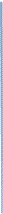 图1   左推右攻击球线路图2）搓球起板（25分）　　测试方法：从陪测者发下旋球至受试者左半球台开始，受试者应分别运用搓球技术和弧圈球技术完成该组合技术。成功10次为20分（详见评分标准）。每人测试两次，取最佳一次成绩。如陪测人员失误不计失误次数。　　该测试要求：　　① 搓球和起板两项技术均成功方算为该组合技术成功。　　② 起板时拍面必须保持前倾，垂直或后仰均视为失误。　　③ 起板时直线与斜线应交替进行。（见图3和图4）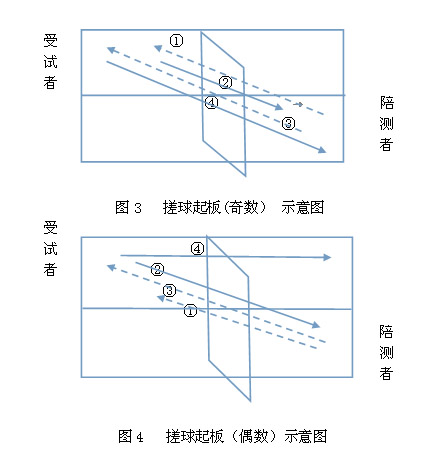 技术达标项目评分标准　3）实战能力（50分）　　比赛方法：根据参考人数确定比赛方式，从比赛中，以各方面综合能力评分。类别专项技术专项技术实战能力测试指标左推右攻搓球起板比赛分值25分25分50分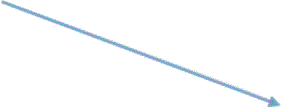 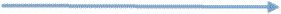 定点发球定点发球左推右攻左推右攻次数分值次数分值10251025922.5922.5820820717.5717.5615615512.5512.541041037.537.5252512.512.5